Přídavná jména tvrdá (vzor mladý) a měkká (vzor jarní)


1. Podle vzoru doplň do cvičení správný tvar přídavného jména:


rybí
_________ tuk
_________ polévka
_________ mládě

včelí
_________ med
_________ kašička
_________ žihadlo

vysoký 
________ dům
________ věž
________ okno 

hravý
________ pes
________ kočka
________ stěně


                           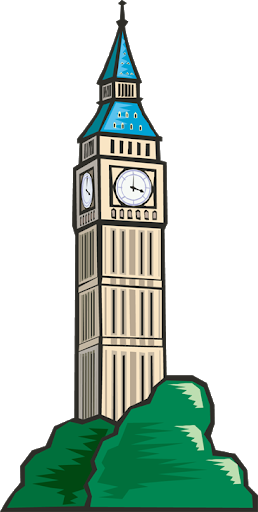 

2. Doplň i,í/ y,ý

zapomětliv__ žáci                                   
rychl__ běžec 
 zl__ čarodějové
 koroptv__ vejce
 s laskav__m__  učiteli
 ps__ štěkot 

bíl__ květ
 ryz__ zlato
drav__ pták
 syt__ hladovému nevěří 
s obětav__m člověkem
uzk__m__ stezkami

3. Doplň ve cvičení správné tvary přídavných jmen. 

Soutěžili se (slabý) ________ protivníky. V dálce zářila (jasný) _______ světla. Hrál si s (milý) ______chlapci. Přistoupil k (cizí)______ lovcům. Pozorovala (hravý) _______ medvíďata. Seznámil se s (nový) ______žákem. S tím (drzý) ______člověkem se nebav. (Lososí) ________pomazánka mi chutná. Procházka po (starobylý) _______Praze. Ozdobila se (krásný) _______květy. Z (orlí) _______hnízd vybíral vejce. Prsten vyrobený z (ryzí) _______zlata. Byly (štíhlý) _______jako proutek. Pohyboval se v (čapí) ______ lovištích. Dostala vějíř z (paví) ______per. Rajská omáčka s (hovězí) ______masem a knedlíky. 

3. Kolik přídavných jmen ve cvičení 2. patří ke vzoru mladý (tvrdý) a kolik ke vzoru jarní (měkký)? Napiš čísly:

vzor mladý_______
vzor jarní ________


BONUSOVÝ ÚKOL:
 V osmisměrce najdi 15 přídavných jmen. Červeně označuj tvrdá přídavná jména (jako můžeš vidět na příkladu) a modře měkká. Ze zbylých písmen doplň slovo do tajenky.

Tajenka:  Přeji Ti     __ __ __ __  __ __         __ __ __         __                                 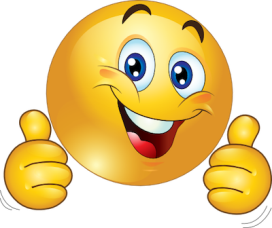 ZVĚDAVÝKRÁASDIVOKÝNK JPODZIMNÍVÍÝRYCHLÝDEE MHPŠIROKÝTARINPSÍLCOVOLBABÍÍIU ÝŠNORLÍNZC!ÍÝNOVÝÝÍÍ